РЕШЕНИЕ		                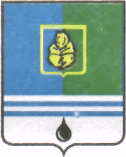 ДУМЫ ГОРОДА КОГАЛЫМАХанты-Мансийского автономного округа - ЮгрыОт «23»  сентября 2014 г.                                                                           №469-ГДО награждении Почетной грамотой Думы города Когалыма  В соответствии с решением городской Думы от 28.12.2004 №148-ГД   «О наградах и почетных званиях города Когалыма», рассмотрев представленное ходатайство, Дума города Когалыма РЕШИЛА:Наградить Почетной грамотой Думы города Когалыма за вклад     в реализацию экономической политики города Когалыма, осуществление мер по обеспечению защиты прав и законных интересов граждан, в связи                       с празднованием Дня таможенника Российской Федерации Ващенко Ирину Владимировну, главного государственного таможенного инспектора Когалымского таможенного поста Ханты-Мансийской таможни.2. Произвести выплату единовременного денежного поощрения в размере 5 747 (пять тысяч семьсот сорок семь) рублей награжденной Почетной грамотой Думы города Когалыма с удержанием налога согласно действующего законодательства Российской Федерации.3. Финансирование расходов, связанных с реализацией данного решения, произвести за счет средств бюджета города Когалыма в пределах сметы расходов на содержание Думы города Когалыма, утвержденной на 2014 год.4. Опубликовать настоящее решение в газете «Когалымский вестник».Глава города Когалыма                                                  Н.Н.Пальчиков